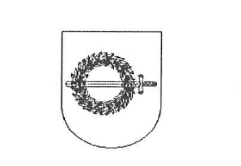 GARGŽDŲ „MINIJOS“ PROGIMNAZIJA                                                                      TVIRTINU                                                                       Direktorius                                                                            Julius Gindulis2021 METŲ GEGUŽĖS MĖNESIO VEIKLOS PLANAS2020-04-30 Nr. 5GargždaiEil.Nr.Renginio pavadinimasDataAtsakingasVykdo1.POSĖDŽIAI, SUSIRINKIMAI1.Mokyklos veiklos kokybės įsivertinimo grupės posėdis.2021-05-03L.Zubauskienė,R. BirgėlienėMokyklos veiklos kokybės įsivertinimo grupė2.Ugdymo plano rengimo grupės posėdis2021-05-20L. ZubauskienėUgdymo plano rengimo grupė 3.Metodinės tarybos posėdis.2021-05-24L. Zubauskienė,D. PrunskienėMetodinė taryba4.Mokyklos tarybos posėdis.2021-05-26J. GindulisMokyklos tarybos nariai5.Mokytojų susirinkimas.2021-05-27J. GindulisMokyklos mokytojai, pagalbos mokiniui specialistai6.VGK posėdis.pagal poreikįJ. GindulisPM specialistai ir administracijos nariai2.VEIKLOS STEBĖSENA1.Konsultacijų lankomumas.visą mėnesįL. ZubauskienėProgimnazijos vadovai pagal kuruojamus dalykus3.TIRIAMOJI VEIKLA1.Elektroninio nacionalinio 4 klasių mokinių pasiekimų patikrinimo skaitymo testas.2021-05-032021-05-04D. BušeckienėD. Bušeckienė,4 kl. mokiniai2. Elektroninio nacionalinio 4 klasių mokinių pasiekimų patikrinimo matematikos testas.2021-05-052021-05-06D. BušeckienėD. Bušeckienė,4 kl. mokiniai3.Elektroninio nacionalinio 8 klasių mokinių pasiekimų patikrinimo skaitymo testas.2021-05-102021-05-11R. BalsytėR. Balsytė,8 kl. mokiniai4.Elektroninio nacionalinio 8 klasių mokinių pasiekimų patikrinimo matematikos testas.2021-05-132021-05-14R. BalsytėR. Balsytė,8 kl. mokiniai5.2020–2021 m. m. Ugdymo plano stebėsenos anketa.2021-05-04 L. Zubauskienė5–8 kl. mokiniai4.METODINĖ VEIKLA1.Sudėtingo atvejo analizė.pagal poreikįN. GrimalienėPM specialistai, 1–8 klasių vadovai, suinteresuoti mokytojai2.Paskaita ,,Mokytojo padėjėjo pagalba ugdymo procese”.2021-05-14J. Klizaitė, A. LeketienėJ. Klizaitė,A. Leketienė, mokytojų padėjėjos5.RENGINIAI1.Video koncertas mamytėms. 2021-05-03V. Dargužienė,D. Jasudavičienė,L. Strumylienė,R.Valskienė,V. Norvidienė1–4 kl. mokiniai2.Informacinis seminaras „Etatinio apmokėjimo praktiniai aspektai“data derinamaJ. Andrijauskienė, Klaipėdos Hermano Zudermano gimnazijos direktorė, švietimo konsultantėMokyklos mokytojai, pagalbos mokiniui specialistai3.Lietuvių kalbos dailyraščio konkursas „Rašyk dailiai“ mokyklinis turas.2021-05-27D. PrunskienėŽ. Bartkevičienė,A. Jančauskienė,R. Lygutaitė,D. Prunskienė,R. Tamošaitienė,5–8 kl. mokiniai4.Rajoninis rusų kalbos viešojo kalbėjimo konkursas.2021-05-11V. MikšienėV. Mikšienė,A. Veikšienė,8 kl. mokiniai5.Respublikinis mokinių pateikčių anglų kalba konkursas „My Success Story“.2021-05-27S.Piaulokienė7 a kl. mokiniai6.Susitikimai su ,,Mind the Mind“ projekto savanore.visą mėnesįG. Donylė,J. RonningG. Donylė,J. Ronning, 7–8 kl. mokiniai6. PROJEKTINĖ VEIKLA6. PROJEKTINĖ VEIKLA6. PROJEKTINĖ VEIKLA6. PROJEKTINĖ VEIKLA6. PROJEKTINĖ VEIKLA  1.Visuomenės sveikatos biuro sporto projektas ,,30 dienų klasės aktyvių veiklų“.2021- 04-12 iki2021-05-11V. Norvidienė1e kl. mokiniai2.Respublikinis VŠĮ Vaiko Psichologijos centro  projektas ,,Skaitymo čempionatas“ .2021-05-01 iki2021-08-01E.Piaulokienė,E.Kiaulakienė1–4 kl. mokiniai3.Projekto ,,Kūrybinės šeimos dirbtuvės“ veiklos.2021-05-10iki2021-05-15pagal atskirą planąN. GrimalienėPM specialistai,1–8 klasių vadovai, mokiniai, tėvai4.Tarptautinis ,,Erasmus+“ KA 229 mokyklų mainų partnerysčių projektas ,,Mathematics with game and fun in all Europe. Komandinis žaidimas „Matematinės dėlionės“.visą mėnesįA. Jašmontienė, V. Dargužienė1c ir 1b kl. mokiniai5.Gargždų „Minijos“ progimnazijos ir „Vaivorykštės“ gimnazijos projektas „Mokomės istorijos ir anglų kalbos per vizualizaciją“ Video „Renesansas“ peržiūra ir komentavimas.visą mėnesįJ. Grimalienė6–8 kl. mokiniai6.Tarptautinis eTwinning projektas ,,Story time“. Lietuvių liaudies pasakos pristatymas anglų kalba ir iliustravimas. visą mėnesįA. Jašmontienė4 klasių mokiniai7.Mokyklinio projekto ,,Kalbos garsai“  veikla ,,Garsų šalyje“.2021-05-17 N. GrimalienėN. Grimalienė,2b kl. mokiniai 8.Edukacinis projektas ,,Knygų karuselė“.2021-05-192021-05-26R. Galdikienė,E.Piaulokienė,E.Kiaulakienė3d, 3e kl. mokiniai7.ATASKAITOS1.